Shelly Hunsanger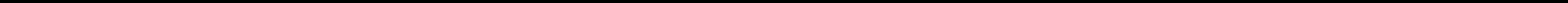 1423 Christian Hills Dr., Rochester Hills, MI 48309 Home: 248.375.5181 - Cell: 248.836.8719E-mail: hunsahines@yahoo.comObjective     To obtain a teaching position that gives the opportunity to provide a healthy, nurturing, spiritual,                       and positive  learning experience for all children.Education    Oakland University, Rochester, Michigan                                                             April 2012  Bachelor of Science in Elementary Education                                          	GPA 3.88     Oakland University, Rochester, Michigan                                                             April 1987  Bachelor of Arts, Communications and BusinessWork/TeachingExperience                            Somerset Early Childhood Center, Rochester, MI                                        Sept – June  2014                        Pre-Kindergarten Teacher Taught and implemented Pre-K lessons in Literacy, Math, Science, Art, and Social Studies.Observed and assessed children using the Teaching Strategies-Gold program to meet the individual needs of the child.Prepared and implemented Fall/Spring teacher conferences.Created weekly newsletters to communicate with staff and parents.                       Meadow Brook Elementary, Rochester, MI                                                   	Jan 2012–2013                       Yearlong Student Teaching Internship/Substitute TeacherTaught Reader’s Workshop using “Making Meaning” Café’ Strategies.Developed and implemented a morning routine that allowed students to interact with technology on the Smart Board.Taught Lucy Calkins Writer’s Workshop program on “Small Moment” and “How to” writing.Planned and implemented hands-on science experiments using FOSS Curriculum to incorporate engaging lessons on Friday rotations.Implemented Daily Centers and Lessons involving cooperative learning, language experience approach, hands-on experiences, and interdisciplinary teaching. Implemented lesson plans as a Substitute Teacher for grades K-5 and SE.                       Kindergarten field placement                                                                           Sept – Dec 2011       Planned and supervised a field trip to Dinosaur Hill Nature Center in Rochester to       encourage higher level thinking and hands-on learning experiences. Learned best practices in Language Arts and working in small group center activities. Taught an interactive Social Studies lesson on “Responsibility” using the Smart Board.                        Meadow Brook/Delta Kelly Elementary, Rochester, MI                                Sept 2008 – Dec 2011                        Kindergarten Enrichment Program Teacher (K-Club)                                                     Taught and prepared instruction in Reading, Writing, Math, Science, Art, Physical               Education, and Creative Movement.Created monthly parent newsletters and bulletin boards. Provided instruction to a student with special needs.                       Wass Elementary, Troy, MI                                                                              Sept – Dec 2010                        Kindergarten field placementImplemented an interactive reading lesson on Thanksgiving.Provided instruction and support with Writer’s Workshop Lessons.Worked closely with a student with special needs to support Language Arts/Reading skills.                         Brewster Elementary, Rochester, MI                                                                Sept – Dec. 2009                                                              Third grade placement.Taught a Writing lesson on using descriptive adjectives.Implemented a follow-up Language Arts Lesson using Simile Writing.           Whitman Elementary, Pontiac, MI                                                                     May – June 2009           First grade placement.Taught a Math lesson on graphing and adding three digit numbers.Worked closely with a diverse group of students in implementing educational games             for Carnival Day.                          McGregor Elementary, Rochester, MI                                                             Sept 2006-2008                         Substitute Teacher K-Club and Assistant Pre-K Teacher.Effectively managed classes up to 25 students.Creatively led and taught K-Club lesson plans in Literacy, Math, Art, and Creative              Movement.Worked closely with Pre-K  and Kindergarten teachers to incorporate theme/phonetic              lessons.                         Utica Community Schools, Shelby, MI.                                                          Sept 2007 - 2008                          Substitute Teacher - Harvey and Monfort Elementary. Instructed Kindergarten students in Reading, Writing, Math, and Art Centers. Taught third grade students Math using educational multiplication games.                         Long Meadow /Meadowbrook Elementary, Rochester, MI.                          June -Aug 2007                         Pre-K/Fifth grade Assistant Program Teacher- Summer Day Camp Directed  Pre-K and fifth grade students in Literacy, Math, Arts and Crafts. Coordinated Physical Fitness Activities, Educational Games, Swimming and Field trips.                         Volunteer Experience                         Girls Scouts of America, University Hills Elementary, Rochester, MI      	Sept 2002-2006                         Volunteer Co-Leader for grades 1-5.Assisted in coordinating Girl Scout learning activities.Guided students on educational field trips and overnight camp trips.         Faith Lutheran Church, Troy, MI.         Volunteer Assistant Teacher for VBS.                                                           July 2002-2006     Assisted in coordinating K-5 lessons in Religion, Reading, Music, Art, and Drama.      Taught a VBS lesson on “kindness” to first graders.                                                                                                                                                  Nanny/Babysitter, Warren, MI      Provided a loving, caring, and nurturing environment for a seven month old baby.      Prepared outdoor time with nature walks and reading activities.Nanny, Rochester Hills, MI      Provided a loving, caring, and nurturing environment for a 3 month old baby and 3 year old      Prepared Arts and Crafts, outdoor time, Library outings, and reading/music activities.Philosophy:  I believe that children are the leaders of our future.  While caring for and teaching, we should create a safe, nurturing, and engaging environment which enables children to believe in themselves, and empowers them to become confident life-long learners.  I believe that impacting one child can change the lifetime of many others.                         